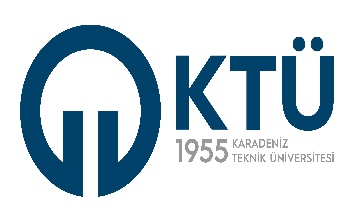 BİLGİ İŞLEM DAİRE BAŞKANLIĞIBİLGİ İŞLEM DAİRE BAŞKANLIĞIBİLGİ İŞLEM DAİRE BAŞKANLIĞIBİLGİ İŞLEM DAİRE BAŞKANLIĞIBİLGİ İŞLEM DAİRE BAŞKANLIĞIBİLGİ İŞLEM DAİRE BAŞKANLIĞIBİLGİ İŞLEM DAİRE BAŞKANLIĞIBİLGİ İŞLEM DAİRE BAŞKANLIĞIBİLGİ İŞLEM DAİRE BAŞKANLIĞI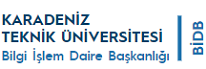 RİSK TESPİT VE OYLAMA FORMURİSK TESPİT VE OYLAMA FORMURİSK TESPİT VE OYLAMA FORMURİSK TESPİT VE OYLAMA FORMURİSK TESPİT VE OYLAMA FORMURİSK TESPİT VE OYLAMA FORMURİSK TESPİT VE OYLAMA FORMURİSK TESPİT VE OYLAMA FORMURİSK TESPİT VE OYLAMA FORMU12234555678891011111112121314Alt Birim Hedefi:Alt Birim Hedefi:Alt Birim Hedefi:Alt Birim Hedefi:Alt Birim Hedefi:Alt Birim Hedefi:Alt Birim Hedefi:Alt Birim Hedefi:Alt Birim Hedefi:Alt Birim Hedefi:Alt Birim Hedefi:Alt Birim Hedefi:Alt Birim Hedefi:Alt Birim Hedefi:Alt Birim Hedefi:Alt Birim Hedefi:Alt Birim Hedefi:Alt Birim Hedefi:Alt Birim Hedefi:Alt Birim Hedefi:Alt Birim Hedefi:SıraReferans NoReferans NoStratejik HedefBirim/Alt birim hedefiTespit edilen riskTespit edilen riskTespit edilen riskEtki AEtki BEtki CEtki CETKİOlasılık AOlasılık BOlasılık BOlasılık BOlasılık BOlasılık COLASILIKRisk PuanıRiskRiskRisk(A+B+C)/3(A+B+C)/2ETKİ X OLASILIKSebepSebepSebep(A+B+C)/3(A+B+C)/2ETKİ X OLASILIKRiskRiskRiskSebepSebepSebepSütunlarSütunlarSütunlarSütunlarSütunlarSütunlarSütunlarSütunlarSütunlarSütunlarSütunlarSütunlarSütunlarSütunlarSütunlarSütunlarSütunlarSütunlarSütunlarSütunlarSütunlar11Sıra No: Risk kaydındaki sıralamayı gösterir.Sıra No: Risk kaydındaki sıralamayı gösterir.Sıra No: Risk kaydındaki sıralamayı gösterir.Sıra No: Risk kaydındaki sıralamayı gösterir.Sıra No: Risk kaydındaki sıralamayı gösterir.Sıra No: Risk kaydındaki sıralamayı gösterir.Sıra No: Risk kaydındaki sıralamayı gösterir.Sıra No: Risk kaydındaki sıralamayı gösterir.Sıra No: Risk kaydındaki sıralamayı gösterir.Sıra No: Risk kaydındaki sıralamayı gösterir.Sıra No: Risk kaydındaki sıralamayı gösterir.Sıra No: Risk kaydındaki sıralamayı gösterir.Sıra No: Risk kaydındaki sıralamayı gösterir.Sıra No: Risk kaydındaki sıralamayı gösterir.Sıra No: Risk kaydındaki sıralamayı gösterir.Sıra No: Risk kaydındaki sıralamayı gösterir.Sıra No: Risk kaydındaki sıralamayı gösterir.Sıra No: Risk kaydındaki sıralamayı gösterir.Sıra No: Risk kaydındaki sıralamayı gösterir.22Referans No: Riskin referans numarasını gösterir. Referans Numarası risk sahibinin bağlı olduğu birimi de gösterecek şekilde yapılan bir kodlamadır. Risk devam ettiği sürece bu kod değiştirilmez. Aynı kod bir başka riske verilmez.Referans No: Riskin referans numarasını gösterir. Referans Numarası risk sahibinin bağlı olduğu birimi de gösterecek şekilde yapılan bir kodlamadır. Risk devam ettiği sürece bu kod değiştirilmez. Aynı kod bir başka riske verilmez.Referans No: Riskin referans numarasını gösterir. Referans Numarası risk sahibinin bağlı olduğu birimi de gösterecek şekilde yapılan bir kodlamadır. Risk devam ettiği sürece bu kod değiştirilmez. Aynı kod bir başka riske verilmez.Referans No: Riskin referans numarasını gösterir. Referans Numarası risk sahibinin bağlı olduğu birimi de gösterecek şekilde yapılan bir kodlamadır. Risk devam ettiği sürece bu kod değiştirilmez. Aynı kod bir başka riske verilmez.Referans No: Riskin referans numarasını gösterir. Referans Numarası risk sahibinin bağlı olduğu birimi de gösterecek şekilde yapılan bir kodlamadır. Risk devam ettiği sürece bu kod değiştirilmez. Aynı kod bir başka riske verilmez.Referans No: Riskin referans numarasını gösterir. Referans Numarası risk sahibinin bağlı olduğu birimi de gösterecek şekilde yapılan bir kodlamadır. Risk devam ettiği sürece bu kod değiştirilmez. Aynı kod bir başka riske verilmez.Referans No: Riskin referans numarasını gösterir. Referans Numarası risk sahibinin bağlı olduğu birimi de gösterecek şekilde yapılan bir kodlamadır. Risk devam ettiği sürece bu kod değiştirilmez. Aynı kod bir başka riske verilmez.Referans No: Riskin referans numarasını gösterir. Referans Numarası risk sahibinin bağlı olduğu birimi de gösterecek şekilde yapılan bir kodlamadır. Risk devam ettiği sürece bu kod değiştirilmez. Aynı kod bir başka riske verilmez.Referans No: Riskin referans numarasını gösterir. Referans Numarası risk sahibinin bağlı olduğu birimi de gösterecek şekilde yapılan bir kodlamadır. Risk devam ettiği sürece bu kod değiştirilmez. Aynı kod bir başka riske verilmez.Referans No: Riskin referans numarasını gösterir. Referans Numarası risk sahibinin bağlı olduğu birimi de gösterecek şekilde yapılan bir kodlamadır. Risk devam ettiği sürece bu kod değiştirilmez. Aynı kod bir başka riske verilmez.Referans No: Riskin referans numarasını gösterir. Referans Numarası risk sahibinin bağlı olduğu birimi de gösterecek şekilde yapılan bir kodlamadır. Risk devam ettiği sürece bu kod değiştirilmez. Aynı kod bir başka riske verilmez.Referans No: Riskin referans numarasını gösterir. Referans Numarası risk sahibinin bağlı olduğu birimi de gösterecek şekilde yapılan bir kodlamadır. Risk devam ettiği sürece bu kod değiştirilmez. Aynı kod bir başka riske verilmez.Referans No: Riskin referans numarasını gösterir. Referans Numarası risk sahibinin bağlı olduğu birimi de gösterecek şekilde yapılan bir kodlamadır. Risk devam ettiği sürece bu kod değiştirilmez. Aynı kod bir başka riske verilmez.Referans No: Riskin referans numarasını gösterir. Referans Numarası risk sahibinin bağlı olduğu birimi de gösterecek şekilde yapılan bir kodlamadır. Risk devam ettiği sürece bu kod değiştirilmez. Aynı kod bir başka riske verilmez.Referans No: Riskin referans numarasını gösterir. Referans Numarası risk sahibinin bağlı olduğu birimi de gösterecek şekilde yapılan bir kodlamadır. Risk devam ettiği sürece bu kod değiştirilmez. Aynı kod bir başka riske verilmez.Referans No: Riskin referans numarasını gösterir. Referans Numarası risk sahibinin bağlı olduğu birimi de gösterecek şekilde yapılan bir kodlamadır. Risk devam ettiği sürece bu kod değiştirilmez. Aynı kod bir başka riske verilmez.Referans No: Riskin referans numarasını gösterir. Referans Numarası risk sahibinin bağlı olduğu birimi de gösterecek şekilde yapılan bir kodlamadır. Risk devam ettiği sürece bu kod değiştirilmez. Aynı kod bir başka riske verilmez.Referans No: Riskin referans numarasını gösterir. Referans Numarası risk sahibinin bağlı olduğu birimi de gösterecek şekilde yapılan bir kodlamadır. Risk devam ettiği sürece bu kod değiştirilmez. Aynı kod bir başka riske verilmez.Referans No: Riskin referans numarasını gösterir. Referans Numarası risk sahibinin bağlı olduğu birimi de gösterecek şekilde yapılan bir kodlamadır. Risk devam ettiği sürece bu kod değiştirilmez. Aynı kod bir başka riske verilmez.33Stratejik Hedef: Riskin ilişkili olduğu stratejik hedefin, stratejik plandaki kodunun yazıldığı sütundur.Stratejik Hedef: Riskin ilişkili olduğu stratejik hedefin, stratejik plandaki kodunun yazıldığı sütundur.Stratejik Hedef: Riskin ilişkili olduğu stratejik hedefin, stratejik plandaki kodunun yazıldığı sütundur.Stratejik Hedef: Riskin ilişkili olduğu stratejik hedefin, stratejik plandaki kodunun yazıldığı sütundur.Stratejik Hedef: Riskin ilişkili olduğu stratejik hedefin, stratejik plandaki kodunun yazıldığı sütundur.Stratejik Hedef: Riskin ilişkili olduğu stratejik hedefin, stratejik plandaki kodunun yazıldığı sütundur.Stratejik Hedef: Riskin ilişkili olduğu stratejik hedefin, stratejik plandaki kodunun yazıldığı sütundur.Stratejik Hedef: Riskin ilişkili olduğu stratejik hedefin, stratejik plandaki kodunun yazıldığı sütundur.Stratejik Hedef: Riskin ilişkili olduğu stratejik hedefin, stratejik plandaki kodunun yazıldığı sütundur.Stratejik Hedef: Riskin ilişkili olduğu stratejik hedefin, stratejik plandaki kodunun yazıldığı sütundur.Stratejik Hedef: Riskin ilişkili olduğu stratejik hedefin, stratejik plandaki kodunun yazıldığı sütundur.Stratejik Hedef: Riskin ilişkili olduğu stratejik hedefin, stratejik plandaki kodunun yazıldığı sütundur.Stratejik Hedef: Riskin ilişkili olduğu stratejik hedefin, stratejik plandaki kodunun yazıldığı sütundur.Stratejik Hedef: Riskin ilişkili olduğu stratejik hedefin, stratejik plandaki kodunun yazıldığı sütundur.Stratejik Hedef: Riskin ilişkili olduğu stratejik hedefin, stratejik plandaki kodunun yazıldığı sütundur.Stratejik Hedef: Riskin ilişkili olduğu stratejik hedefin, stratejik plandaki kodunun yazıldığı sütundur.Stratejik Hedef: Riskin ilişkili olduğu stratejik hedefin, stratejik plandaki kodunun yazıldığı sütundur.Stratejik Hedef: Riskin ilişkili olduğu stratejik hedefin, stratejik plandaki kodunun yazıldığı sütundur.Stratejik Hedef: Riskin ilişkili olduğu stratejik hedefin, stratejik plandaki kodunun yazıldığı sütundur.44Birim/Alt Birim Hedefi: Risk kaydı Birim / Alt Birim düzeyinde dolduruluyorsa, idarenin stratejik hedefleriyle doğrudan veya dolaylı bağlantılı ve riskten etkilenecek olan hedef bu sütuna yazılır. Risk kaydı idare düzeyinde dolduruluyor ise bu sütun boş bırakılabilir.Birim/Alt Birim Hedefi: Risk kaydı Birim / Alt Birim düzeyinde dolduruluyorsa, idarenin stratejik hedefleriyle doğrudan veya dolaylı bağlantılı ve riskten etkilenecek olan hedef bu sütuna yazılır. Risk kaydı idare düzeyinde dolduruluyor ise bu sütun boş bırakılabilir.Birim/Alt Birim Hedefi: Risk kaydı Birim / Alt Birim düzeyinde dolduruluyorsa, idarenin stratejik hedefleriyle doğrudan veya dolaylı bağlantılı ve riskten etkilenecek olan hedef bu sütuna yazılır. Risk kaydı idare düzeyinde dolduruluyor ise bu sütun boş bırakılabilir.Birim/Alt Birim Hedefi: Risk kaydı Birim / Alt Birim düzeyinde dolduruluyorsa, idarenin stratejik hedefleriyle doğrudan veya dolaylı bağlantılı ve riskten etkilenecek olan hedef bu sütuna yazılır. Risk kaydı idare düzeyinde dolduruluyor ise bu sütun boş bırakılabilir.Birim/Alt Birim Hedefi: Risk kaydı Birim / Alt Birim düzeyinde dolduruluyorsa, idarenin stratejik hedefleriyle doğrudan veya dolaylı bağlantılı ve riskten etkilenecek olan hedef bu sütuna yazılır. Risk kaydı idare düzeyinde dolduruluyor ise bu sütun boş bırakılabilir.Birim/Alt Birim Hedefi: Risk kaydı Birim / Alt Birim düzeyinde dolduruluyorsa, idarenin stratejik hedefleriyle doğrudan veya dolaylı bağlantılı ve riskten etkilenecek olan hedef bu sütuna yazılır. Risk kaydı idare düzeyinde dolduruluyor ise bu sütun boş bırakılabilir.Birim/Alt Birim Hedefi: Risk kaydı Birim / Alt Birim düzeyinde dolduruluyorsa, idarenin stratejik hedefleriyle doğrudan veya dolaylı bağlantılı ve riskten etkilenecek olan hedef bu sütuna yazılır. Risk kaydı idare düzeyinde dolduruluyor ise bu sütun boş bırakılabilir.Birim/Alt Birim Hedefi: Risk kaydı Birim / Alt Birim düzeyinde dolduruluyorsa, idarenin stratejik hedefleriyle doğrudan veya dolaylı bağlantılı ve riskten etkilenecek olan hedef bu sütuna yazılır. Risk kaydı idare düzeyinde dolduruluyor ise bu sütun boş bırakılabilir.Birim/Alt Birim Hedefi: Risk kaydı Birim / Alt Birim düzeyinde dolduruluyorsa, idarenin stratejik hedefleriyle doğrudan veya dolaylı bağlantılı ve riskten etkilenecek olan hedef bu sütuna yazılır. Risk kaydı idare düzeyinde dolduruluyor ise bu sütun boş bırakılabilir.Birim/Alt Birim Hedefi: Risk kaydı Birim / Alt Birim düzeyinde dolduruluyorsa, idarenin stratejik hedefleriyle doğrudan veya dolaylı bağlantılı ve riskten etkilenecek olan hedef bu sütuna yazılır. Risk kaydı idare düzeyinde dolduruluyor ise bu sütun boş bırakılabilir.Birim/Alt Birim Hedefi: Risk kaydı Birim / Alt Birim düzeyinde dolduruluyorsa, idarenin stratejik hedefleriyle doğrudan veya dolaylı bağlantılı ve riskten etkilenecek olan hedef bu sütuna yazılır. Risk kaydı idare düzeyinde dolduruluyor ise bu sütun boş bırakılabilir.Birim/Alt Birim Hedefi: Risk kaydı Birim / Alt Birim düzeyinde dolduruluyorsa, idarenin stratejik hedefleriyle doğrudan veya dolaylı bağlantılı ve riskten etkilenecek olan hedef bu sütuna yazılır. Risk kaydı idare düzeyinde dolduruluyor ise bu sütun boş bırakılabilir.Birim/Alt Birim Hedefi: Risk kaydı Birim / Alt Birim düzeyinde dolduruluyorsa, idarenin stratejik hedefleriyle doğrudan veya dolaylı bağlantılı ve riskten etkilenecek olan hedef bu sütuna yazılır. Risk kaydı idare düzeyinde dolduruluyor ise bu sütun boş bırakılabilir.Birim/Alt Birim Hedefi: Risk kaydı Birim / Alt Birim düzeyinde dolduruluyorsa, idarenin stratejik hedefleriyle doğrudan veya dolaylı bağlantılı ve riskten etkilenecek olan hedef bu sütuna yazılır. Risk kaydı idare düzeyinde dolduruluyor ise bu sütun boş bırakılabilir.Birim/Alt Birim Hedefi: Risk kaydı Birim / Alt Birim düzeyinde dolduruluyorsa, idarenin stratejik hedefleriyle doğrudan veya dolaylı bağlantılı ve riskten etkilenecek olan hedef bu sütuna yazılır. Risk kaydı idare düzeyinde dolduruluyor ise bu sütun boş bırakılabilir.Birim/Alt Birim Hedefi: Risk kaydı Birim / Alt Birim düzeyinde dolduruluyorsa, idarenin stratejik hedefleriyle doğrudan veya dolaylı bağlantılı ve riskten etkilenecek olan hedef bu sütuna yazılır. Risk kaydı idare düzeyinde dolduruluyor ise bu sütun boş bırakılabilir.Birim/Alt Birim Hedefi: Risk kaydı Birim / Alt Birim düzeyinde dolduruluyorsa, idarenin stratejik hedefleriyle doğrudan veya dolaylı bağlantılı ve riskten etkilenecek olan hedef bu sütuna yazılır. Risk kaydı idare düzeyinde dolduruluyor ise bu sütun boş bırakılabilir.Birim/Alt Birim Hedefi: Risk kaydı Birim / Alt Birim düzeyinde dolduruluyorsa, idarenin stratejik hedefleriyle doğrudan veya dolaylı bağlantılı ve riskten etkilenecek olan hedef bu sütuna yazılır. Risk kaydı idare düzeyinde dolduruluyor ise bu sütun boş bırakılabilir.Birim/Alt Birim Hedefi: Risk kaydı Birim / Alt Birim düzeyinde dolduruluyorsa, idarenin stratejik hedefleriyle doğrudan veya dolaylı bağlantılı ve riskten etkilenecek olan hedef bu sütuna yazılır. Risk kaydı idare düzeyinde dolduruluyor ise bu sütun boş bırakılabilir.55Tespit Edilen Risk: Tespit edilen riskler yazılır, Sebep: Bu riskin ortaya çıkmasına neden olan sebepler belirtilir.Tespit Edilen Risk: Tespit edilen riskler yazılır, Sebep: Bu riskin ortaya çıkmasına neden olan sebepler belirtilir.Tespit Edilen Risk: Tespit edilen riskler yazılır, Sebep: Bu riskin ortaya çıkmasına neden olan sebepler belirtilir.Tespit Edilen Risk: Tespit edilen riskler yazılır, Sebep: Bu riskin ortaya çıkmasına neden olan sebepler belirtilir.Tespit Edilen Risk: Tespit edilen riskler yazılır, Sebep: Bu riskin ortaya çıkmasına neden olan sebepler belirtilir.Tespit Edilen Risk: Tespit edilen riskler yazılır, Sebep: Bu riskin ortaya çıkmasına neden olan sebepler belirtilir.Tespit Edilen Risk: Tespit edilen riskler yazılır, Sebep: Bu riskin ortaya çıkmasına neden olan sebepler belirtilir.Tespit Edilen Risk: Tespit edilen riskler yazılır, Sebep: Bu riskin ortaya çıkmasına neden olan sebepler belirtilir.Tespit Edilen Risk: Tespit edilen riskler yazılır, Sebep: Bu riskin ortaya çıkmasına neden olan sebepler belirtilir.Tespit Edilen Risk: Tespit edilen riskler yazılır, Sebep: Bu riskin ortaya çıkmasına neden olan sebepler belirtilir.Tespit Edilen Risk: Tespit edilen riskler yazılır, Sebep: Bu riskin ortaya çıkmasına neden olan sebepler belirtilir.Tespit Edilen Risk: Tespit edilen riskler yazılır, Sebep: Bu riskin ortaya çıkmasına neden olan sebepler belirtilir.Tespit Edilen Risk: Tespit edilen riskler yazılır, Sebep: Bu riskin ortaya çıkmasına neden olan sebepler belirtilir.Tespit Edilen Risk: Tespit edilen riskler yazılır, Sebep: Bu riskin ortaya çıkmasına neden olan sebepler belirtilir.Tespit Edilen Risk: Tespit edilen riskler yazılır, Sebep: Bu riskin ortaya çıkmasına neden olan sebepler belirtilir.Tespit Edilen Risk: Tespit edilen riskler yazılır, Sebep: Bu riskin ortaya çıkmasına neden olan sebepler belirtilir.Tespit Edilen Risk: Tespit edilen riskler yazılır, Sebep: Bu riskin ortaya çıkmasına neden olan sebepler belirtilir.Tespit Edilen Risk: Tespit edilen riskler yazılır, Sebep: Bu riskin ortaya çıkmasına neden olan sebepler belirtilir.Tespit Edilen Risk: Tespit edilen riskler yazılır, Sebep: Bu riskin ortaya çıkmasına neden olan sebepler belirtilir.6-7-86-7-8Etki A/B/C: Risk değerlendirme çalışmalarında yer alan her bir katılımcının ismi ile etkiye verdiği puanlar, bu sütunlara kaydedilir. Katılımcı sayısına göre bu sütunların sayısı artırılabilir. Puanlama yaparken Risk Değerlendirme Kriterleri Tablosuna bakınız.Etki A/B/C: Risk değerlendirme çalışmalarında yer alan her bir katılımcının ismi ile etkiye verdiği puanlar, bu sütunlara kaydedilir. Katılımcı sayısına göre bu sütunların sayısı artırılabilir. Puanlama yaparken Risk Değerlendirme Kriterleri Tablosuna bakınız.Etki A/B/C: Risk değerlendirme çalışmalarında yer alan her bir katılımcının ismi ile etkiye verdiği puanlar, bu sütunlara kaydedilir. Katılımcı sayısına göre bu sütunların sayısı artırılabilir. Puanlama yaparken Risk Değerlendirme Kriterleri Tablosuna bakınız.Etki A/B/C: Risk değerlendirme çalışmalarında yer alan her bir katılımcının ismi ile etkiye verdiği puanlar, bu sütunlara kaydedilir. Katılımcı sayısına göre bu sütunların sayısı artırılabilir. Puanlama yaparken Risk Değerlendirme Kriterleri Tablosuna bakınız.Etki A/B/C: Risk değerlendirme çalışmalarında yer alan her bir katılımcının ismi ile etkiye verdiği puanlar, bu sütunlara kaydedilir. Katılımcı sayısına göre bu sütunların sayısı artırılabilir. Puanlama yaparken Risk Değerlendirme Kriterleri Tablosuna bakınız.Etki A/B/C: Risk değerlendirme çalışmalarında yer alan her bir katılımcının ismi ile etkiye verdiği puanlar, bu sütunlara kaydedilir. Katılımcı sayısına göre bu sütunların sayısı artırılabilir. Puanlama yaparken Risk Değerlendirme Kriterleri Tablosuna bakınız.Etki A/B/C: Risk değerlendirme çalışmalarında yer alan her bir katılımcının ismi ile etkiye verdiği puanlar, bu sütunlara kaydedilir. Katılımcı sayısına göre bu sütunların sayısı artırılabilir. Puanlama yaparken Risk Değerlendirme Kriterleri Tablosuna bakınız.Etki A/B/C: Risk değerlendirme çalışmalarında yer alan her bir katılımcının ismi ile etkiye verdiği puanlar, bu sütunlara kaydedilir. Katılımcı sayısına göre bu sütunların sayısı artırılabilir. Puanlama yaparken Risk Değerlendirme Kriterleri Tablosuna bakınız.Etki A/B/C: Risk değerlendirme çalışmalarında yer alan her bir katılımcının ismi ile etkiye verdiği puanlar, bu sütunlara kaydedilir. Katılımcı sayısına göre bu sütunların sayısı artırılabilir. Puanlama yaparken Risk Değerlendirme Kriterleri Tablosuna bakınız.Etki A/B/C: Risk değerlendirme çalışmalarında yer alan her bir katılımcının ismi ile etkiye verdiği puanlar, bu sütunlara kaydedilir. Katılımcı sayısına göre bu sütunların sayısı artırılabilir. Puanlama yaparken Risk Değerlendirme Kriterleri Tablosuna bakınız.Etki A/B/C: Risk değerlendirme çalışmalarında yer alan her bir katılımcının ismi ile etkiye verdiği puanlar, bu sütunlara kaydedilir. Katılımcı sayısına göre bu sütunların sayısı artırılabilir. Puanlama yaparken Risk Değerlendirme Kriterleri Tablosuna bakınız.Etki A/B/C: Risk değerlendirme çalışmalarında yer alan her bir katılımcının ismi ile etkiye verdiği puanlar, bu sütunlara kaydedilir. Katılımcı sayısına göre bu sütunların sayısı artırılabilir. Puanlama yaparken Risk Değerlendirme Kriterleri Tablosuna bakınız.Etki A/B/C: Risk değerlendirme çalışmalarında yer alan her bir katılımcının ismi ile etkiye verdiği puanlar, bu sütunlara kaydedilir. Katılımcı sayısına göre bu sütunların sayısı artırılabilir. Puanlama yaparken Risk Değerlendirme Kriterleri Tablosuna bakınız.Etki A/B/C: Risk değerlendirme çalışmalarında yer alan her bir katılımcının ismi ile etkiye verdiği puanlar, bu sütunlara kaydedilir. Katılımcı sayısına göre bu sütunların sayısı artırılabilir. Puanlama yaparken Risk Değerlendirme Kriterleri Tablosuna bakınız.Etki A/B/C: Risk değerlendirme çalışmalarında yer alan her bir katılımcının ismi ile etkiye verdiği puanlar, bu sütunlara kaydedilir. Katılımcı sayısına göre bu sütunların sayısı artırılabilir. Puanlama yaparken Risk Değerlendirme Kriterleri Tablosuna bakınız.Etki A/B/C: Risk değerlendirme çalışmalarında yer alan her bir katılımcının ismi ile etkiye verdiği puanlar, bu sütunlara kaydedilir. Katılımcı sayısına göre bu sütunların sayısı artırılabilir. Puanlama yaparken Risk Değerlendirme Kriterleri Tablosuna bakınız.Etki A/B/C: Risk değerlendirme çalışmalarında yer alan her bir katılımcının ismi ile etkiye verdiği puanlar, bu sütunlara kaydedilir. Katılımcı sayısına göre bu sütunların sayısı artırılabilir. Puanlama yaparken Risk Değerlendirme Kriterleri Tablosuna bakınız.Etki A/B/C: Risk değerlendirme çalışmalarında yer alan her bir katılımcının ismi ile etkiye verdiği puanlar, bu sütunlara kaydedilir. Katılımcı sayısına göre bu sütunların sayısı artırılabilir. Puanlama yaparken Risk Değerlendirme Kriterleri Tablosuna bakınız.Etki A/B/C: Risk değerlendirme çalışmalarında yer alan her bir katılımcının ismi ile etkiye verdiği puanlar, bu sütunlara kaydedilir. Katılımcı sayısına göre bu sütunların sayısı artırılabilir. Puanlama yaparken Risk Değerlendirme Kriterleri Tablosuna bakınız.99Etki: Katılımcıların verdikleri puanların aritmetik ortalaması alınarak riskin (ortalama) etki puanı bulunur.Etki: Katılımcıların verdikleri puanların aritmetik ortalaması alınarak riskin (ortalama) etki puanı bulunur.Etki: Katılımcıların verdikleri puanların aritmetik ortalaması alınarak riskin (ortalama) etki puanı bulunur.Etki: Katılımcıların verdikleri puanların aritmetik ortalaması alınarak riskin (ortalama) etki puanı bulunur.Etki: Katılımcıların verdikleri puanların aritmetik ortalaması alınarak riskin (ortalama) etki puanı bulunur.Etki: Katılımcıların verdikleri puanların aritmetik ortalaması alınarak riskin (ortalama) etki puanı bulunur.Etki: Katılımcıların verdikleri puanların aritmetik ortalaması alınarak riskin (ortalama) etki puanı bulunur.Etki: Katılımcıların verdikleri puanların aritmetik ortalaması alınarak riskin (ortalama) etki puanı bulunur.Etki: Katılımcıların verdikleri puanların aritmetik ortalaması alınarak riskin (ortalama) etki puanı bulunur.Etki: Katılımcıların verdikleri puanların aritmetik ortalaması alınarak riskin (ortalama) etki puanı bulunur.Etki: Katılımcıların verdikleri puanların aritmetik ortalaması alınarak riskin (ortalama) etki puanı bulunur.Etki: Katılımcıların verdikleri puanların aritmetik ortalaması alınarak riskin (ortalama) etki puanı bulunur.Etki: Katılımcıların verdikleri puanların aritmetik ortalaması alınarak riskin (ortalama) etki puanı bulunur.Etki: Katılımcıların verdikleri puanların aritmetik ortalaması alınarak riskin (ortalama) etki puanı bulunur.Etki: Katılımcıların verdikleri puanların aritmetik ortalaması alınarak riskin (ortalama) etki puanı bulunur.Etki: Katılımcıların verdikleri puanların aritmetik ortalaması alınarak riskin (ortalama) etki puanı bulunur.Etki: Katılımcıların verdikleri puanların aritmetik ortalaması alınarak riskin (ortalama) etki puanı bulunur.Etki: Katılımcıların verdikleri puanların aritmetik ortalaması alınarak riskin (ortalama) etki puanı bulunur.Etki: Katılımcıların verdikleri puanların aritmetik ortalaması alınarak riskin (ortalama) etki puanı bulunur.10-11-1210-11-12Olasılık A/B/C: Risk değerlendirme çalışmalarında yer alan her bir katılımcının ismi ile olasılığa verdiği puanlar, bu sütunlara kaydedilir. Katılımcı sayısına göre bu sütunların sayısı artırılabilir. Puanlama yaparken Olasılık A/B/C: Risk değerlendirme çalışmalarında yer alan her bir katılımcının ismi ile olasılığa verdiği puanlar, bu sütunlara kaydedilir. Katılımcı sayısına göre bu sütunların sayısı artırılabilir. Puanlama yaparken Olasılık A/B/C: Risk değerlendirme çalışmalarında yer alan her bir katılımcının ismi ile olasılığa verdiği puanlar, bu sütunlara kaydedilir. Katılımcı sayısına göre bu sütunların sayısı artırılabilir. Puanlama yaparken Olasılık A/B/C: Risk değerlendirme çalışmalarında yer alan her bir katılımcının ismi ile olasılığa verdiği puanlar, bu sütunlara kaydedilir. Katılımcı sayısına göre bu sütunların sayısı artırılabilir. Puanlama yaparken Olasılık A/B/C: Risk değerlendirme çalışmalarında yer alan her bir katılımcının ismi ile olasılığa verdiği puanlar, bu sütunlara kaydedilir. Katılımcı sayısına göre bu sütunların sayısı artırılabilir. Puanlama yaparken Olasılık A/B/C: Risk değerlendirme çalışmalarında yer alan her bir katılımcının ismi ile olasılığa verdiği puanlar, bu sütunlara kaydedilir. Katılımcı sayısına göre bu sütunların sayısı artırılabilir. Puanlama yaparken Olasılık A/B/C: Risk değerlendirme çalışmalarında yer alan her bir katılımcının ismi ile olasılığa verdiği puanlar, bu sütunlara kaydedilir. Katılımcı sayısına göre bu sütunların sayısı artırılabilir. Puanlama yaparken Olasılık A/B/C: Risk değerlendirme çalışmalarında yer alan her bir katılımcının ismi ile olasılığa verdiği puanlar, bu sütunlara kaydedilir. Katılımcı sayısına göre bu sütunların sayısı artırılabilir. Puanlama yaparken Olasılık A/B/C: Risk değerlendirme çalışmalarında yer alan her bir katılımcının ismi ile olasılığa verdiği puanlar, bu sütunlara kaydedilir. Katılımcı sayısına göre bu sütunların sayısı artırılabilir. Puanlama yaparken Olasılık A/B/C: Risk değerlendirme çalışmalarında yer alan her bir katılımcının ismi ile olasılığa verdiği puanlar, bu sütunlara kaydedilir. Katılımcı sayısına göre bu sütunların sayısı artırılabilir. Puanlama yaparken Olasılık A/B/C: Risk değerlendirme çalışmalarında yer alan her bir katılımcının ismi ile olasılığa verdiği puanlar, bu sütunlara kaydedilir. Katılımcı sayısına göre bu sütunların sayısı artırılabilir. Puanlama yaparken Olasılık A/B/C: Risk değerlendirme çalışmalarında yer alan her bir katılımcının ismi ile olasılığa verdiği puanlar, bu sütunlara kaydedilir. Katılımcı sayısına göre bu sütunların sayısı artırılabilir. Puanlama yaparken Olasılık A/B/C: Risk değerlendirme çalışmalarında yer alan her bir katılımcının ismi ile olasılığa verdiği puanlar, bu sütunlara kaydedilir. Katılımcı sayısına göre bu sütunların sayısı artırılabilir. Puanlama yaparken Olasılık A/B/C: Risk değerlendirme çalışmalarında yer alan her bir katılımcının ismi ile olasılığa verdiği puanlar, bu sütunlara kaydedilir. Katılımcı sayısına göre bu sütunların sayısı artırılabilir. Puanlama yaparken Olasılık A/B/C: Risk değerlendirme çalışmalarında yer alan her bir katılımcının ismi ile olasılığa verdiği puanlar, bu sütunlara kaydedilir. Katılımcı sayısına göre bu sütunların sayısı artırılabilir. Puanlama yaparken Olasılık A/B/C: Risk değerlendirme çalışmalarında yer alan her bir katılımcının ismi ile olasılığa verdiği puanlar, bu sütunlara kaydedilir. Katılımcı sayısına göre bu sütunların sayısı artırılabilir. Puanlama yaparken Olasılık A/B/C: Risk değerlendirme çalışmalarında yer alan her bir katılımcının ismi ile olasılığa verdiği puanlar, bu sütunlara kaydedilir. Katılımcı sayısına göre bu sütunların sayısı artırılabilir. Puanlama yaparken Olasılık A/B/C: Risk değerlendirme çalışmalarında yer alan her bir katılımcının ismi ile olasılığa verdiği puanlar, bu sütunlara kaydedilir. Katılımcı sayısına göre bu sütunların sayısı artırılabilir. Puanlama yaparken Olasılık A/B/C: Risk değerlendirme çalışmalarında yer alan her bir katılımcının ismi ile olasılığa verdiği puanlar, bu sütunlara kaydedilir. Katılımcı sayısına göre bu sütunların sayısı artırılabilir. Puanlama yaparken 1313Olasılık: Katılımcıların verdikleri puanların aritmetik ortalaması alınarak riskin (ortalama) olasılık puanı bulunur.Olasılık: Katılımcıların verdikleri puanların aritmetik ortalaması alınarak riskin (ortalama) olasılık puanı bulunur.Olasılık: Katılımcıların verdikleri puanların aritmetik ortalaması alınarak riskin (ortalama) olasılık puanı bulunur.Olasılık: Katılımcıların verdikleri puanların aritmetik ortalaması alınarak riskin (ortalama) olasılık puanı bulunur.Olasılık: Katılımcıların verdikleri puanların aritmetik ortalaması alınarak riskin (ortalama) olasılık puanı bulunur.Olasılık: Katılımcıların verdikleri puanların aritmetik ortalaması alınarak riskin (ortalama) olasılık puanı bulunur.Olasılık: Katılımcıların verdikleri puanların aritmetik ortalaması alınarak riskin (ortalama) olasılık puanı bulunur.Olasılık: Katılımcıların verdikleri puanların aritmetik ortalaması alınarak riskin (ortalama) olasılık puanı bulunur.Olasılık: Katılımcıların verdikleri puanların aritmetik ortalaması alınarak riskin (ortalama) olasılık puanı bulunur.Olasılık: Katılımcıların verdikleri puanların aritmetik ortalaması alınarak riskin (ortalama) olasılık puanı bulunur.Olasılık: Katılımcıların verdikleri puanların aritmetik ortalaması alınarak riskin (ortalama) olasılık puanı bulunur.Olasılık: Katılımcıların verdikleri puanların aritmetik ortalaması alınarak riskin (ortalama) olasılık puanı bulunur.Olasılık: Katılımcıların verdikleri puanların aritmetik ortalaması alınarak riskin (ortalama) olasılık puanı bulunur.Olasılık: Katılımcıların verdikleri puanların aritmetik ortalaması alınarak riskin (ortalama) olasılık puanı bulunur.Olasılık: Katılımcıların verdikleri puanların aritmetik ortalaması alınarak riskin (ortalama) olasılık puanı bulunur.Olasılık: Katılımcıların verdikleri puanların aritmetik ortalaması alınarak riskin (ortalama) olasılık puanı bulunur.Olasılık: Katılımcıların verdikleri puanların aritmetik ortalaması alınarak riskin (ortalama) olasılık puanı bulunur.Olasılık: Katılımcıların verdikleri puanların aritmetik ortalaması alınarak riskin (ortalama) olasılık puanı bulunur.Olasılık: Katılımcıların verdikleri puanların aritmetik ortalaması alınarak riskin (ortalama) olasılık puanı bulunur.1414 Risk Puanı: Etki puanı (ortalama) ile olasılık puanı (ortalama) çarpılarak Risk Puanı bulunur. Risk Puanı: Etki puanı (ortalama) ile olasılık puanı (ortalama) çarpılarak Risk Puanı bulunur. Risk Puanı: Etki puanı (ortalama) ile olasılık puanı (ortalama) çarpılarak Risk Puanı bulunur. Risk Puanı: Etki puanı (ortalama) ile olasılık puanı (ortalama) çarpılarak Risk Puanı bulunur. Risk Puanı: Etki puanı (ortalama) ile olasılık puanı (ortalama) çarpılarak Risk Puanı bulunur. Risk Puanı: Etki puanı (ortalama) ile olasılık puanı (ortalama) çarpılarak Risk Puanı bulunur. Risk Puanı: Etki puanı (ortalama) ile olasılık puanı (ortalama) çarpılarak Risk Puanı bulunur. Risk Puanı: Etki puanı (ortalama) ile olasılık puanı (ortalama) çarpılarak Risk Puanı bulunur. Risk Puanı: Etki puanı (ortalama) ile olasılık puanı (ortalama) çarpılarak Risk Puanı bulunur. Risk Puanı: Etki puanı (ortalama) ile olasılık puanı (ortalama) çarpılarak Risk Puanı bulunur. Risk Puanı: Etki puanı (ortalama) ile olasılık puanı (ortalama) çarpılarak Risk Puanı bulunur. Risk Puanı: Etki puanı (ortalama) ile olasılık puanı (ortalama) çarpılarak Risk Puanı bulunur. Risk Puanı: Etki puanı (ortalama) ile olasılık puanı (ortalama) çarpılarak Risk Puanı bulunur. Risk Puanı: Etki puanı (ortalama) ile olasılık puanı (ortalama) çarpılarak Risk Puanı bulunur. Risk Puanı: Etki puanı (ortalama) ile olasılık puanı (ortalama) çarpılarak Risk Puanı bulunur. Risk Puanı: Etki puanı (ortalama) ile olasılık puanı (ortalama) çarpılarak Risk Puanı bulunur. Risk Puanı: Etki puanı (ortalama) ile olasılık puanı (ortalama) çarpılarak Risk Puanı bulunur. Risk Puanı: Etki puanı (ortalama) ile olasılık puanı (ortalama) çarpılarak Risk Puanı bulunur. Risk Puanı: Etki puanı (ortalama) ile olasılık puanı (ortalama) çarpılarak Risk Puanı bulunur.